Ficha de datos sobre la violencia de género en el mundo del trabajo“Aunque el logro de la equidad y la igualdad de género sigue siendo un asunto pendiente, se han hecho progresos en ámbitos como los salarios y el liderazgo. Puede decirse que el ámbito en el que menos progresos hemos hecho es en el de abordar el problema de la violencia de género en el mundo del trabajo – que es, de por sí, un producto de unas relaciones de poder basadas en la desigualdad y la discriminación. El fenómeno #metoo (#yotambien) lo ha demostrado claramente. Si a las mujeres que trabajan en la industria del cine y en redacciones les ha resultado tan difícil y les ha llevado tanto tiempo hablar, imagínense cuán difícil debe ser para una trabajadora del hogar que trabaja a puerta cerrada, o para una recolectora de hoja en una plantación de té, o para una operaria de una fábrica textil y de ropa. El reto para los mandantes de la OIT es aprovechar el momento. No podemos simplemente “recomendar” o asesorar a los gobiernos, empleadores y sindicatos que actúen para acabar con la violencia de género. Para abordar este problema con la seriedad y la urgencia necesarias, para romper el ciclo de la violencia y el silencio, necesitamos toda la fuerza del Estado de derecho. En términos de la OIT esto significa un Convenio sólido, respaldado por una Recomendación”. Unos instrumentos de la OIT exhaustivos cubrirían, por ejemplo: Una amplia definición de la violencia y el acoso en el mundo del trabajo en sus múltiples y diversas formas, que abarcan el maltrato físico, incluyendo agresiones, palizas, tentativa de homicidio y homicidio; violencia sexual, incluyendo violación y abusos sexuales; agresión verbal y sexista; hostigamiento; maltrato psicológico e intimidación; acoso sexual; amenazas de violencia y acecho;Especial atención a la violencia de género y el acoso en el mundo del trabajo;Disposiciones para prevenir la violencia y el acoso en el mundo del trabajo;Medidas de protección y apoyo a todos los trabajadores y trabajadoras afectados por la violencia y el acoso en el lugar de trabajo, sin discriminación alguna por motivos de raza, origen étnico, lengua, religión, opinión política o de cualquier otra índole, origen nacional o social, fortuna, estado civil, orientación sexual, estado en relación con el VIH/SIDA, condición de migrante o refugiado, edad o discapacidad, o lugar de trabajo;Descripción de los grupos que corren más riesgos de sufrir violencia y acoso en el mundo del trabajo, como las mujeres, trabajadores/as LGBTI, indígenas y migrantes, trabajadores/as que viven con el VIH/SIDA y que sufren discapacidades, personas atrapadas en el trabajo forzoso o el trabajo infantil; Medidas para hacer frente a las repercusiones de la violencia doméstica sobre el lugar de trabajo;Una amplia definición de lo que se considera “mundo del trabajo”;La aportación de diversos derechos de empleo y seguridad social a las personas denunciantes, incluyendo la posibilidad de reducir o reorganizar la jornada laboral; yDisposiciones específicas para el tratamiento apropiado y confidencial de las quejas relativas a actos de violencia y acoso, incluyendo protección frente a posibles represalias o penalizaciones.Los datos ponen de manifiesto que la violencia de género en el mundo del trabajo es una experiencia habitual y extendida para las mujeres trabajadoras de todas las industrias y sectores a escala mundial.A nivel mundialEl 35% de las mujeres –818 millones de mujeres en todo el mundo– mayores de 15 años han experimentado algún tipo de violencia sexual o física en su casa, en sus comunidades o en el trabajo. - Fuente: Organización Mundial de la SaludLas mujeres que trabajan como empleadas del hogar en domicilios privados corren a menudo el riesgo de sufrir acoso y abuso psicológico, físico y sexual. - Fuente: Human Rights WatchLas enfermeras tienen una media del triple de probabilidades de sufrir violencia en el lugar de trabajo en comparación con otros colectivos profesionales, según un estudio llevado a cabo en 2002 en cinco países. - Fuente: OIT/OMS/ISPUna cuarta parte (o cerca del 22%) de las mujeres que trabajan en los medios de comunicación han sufrido actos de violencia física en el trabajo. - Fuente: Federación Internacional de Periodistas (FIP)Casi la mitad (o el 48%) de las mujeres que trabajan en los medios de comunicación han sufrido acoso sexual en el trabajo. - Fuente: Federación Internacional de Periodistas (FIP)Tres cuartas partes (o el 65%) de las mujeres que trabajan en los medios de comunicación han sufrido intimidación, amenazas y abusos en el trabajo. - Fuente: EuropaEntre un 40% y un 50% de las mujeres de países de la Unión Europea han sufrido insinuaciones sexuales o contacto físico indeseados, u otras formas de acoso sexual en el trabajo. - Fuente: ONU MujeresCasi un tercio de las mujeres en los países del G20 se han enfrentado al acoso en el trabajo, pero pocas pero pocas hablan del tema. – Fuente: Thomson ReutersMás del 61% de las mujeres empleadas en el sector servicios de países de la Unión Europea han sido objeto de acoso sexual. - Fuente: Agencia de los Derechos Fundamentales de la Unión EuropeaDiversos estudios llevados a cabo por sindicatos de trabajadores de hoteles, restaurantes, catering y turismo de Dinamarca, Finlandia, Islandia, Noruega y Suecia revelan que aproximadamente el 35% de todos los trabajadores del sector de la hostelería han sufrido acoso sexual, y la cifra se aproxima más al 60% en el caso de las mujeres que trabajan en servicios de primera línea como camareras. - Fuente: Nordic Union for Workers in the Hotel, Restaurant, Catering and Tourism Sector (NU HRCT) En el Reino Unido, la mitad (el 52%) de todas las mujeres que participaron en una encuesta del TUC señalaron haber sufrido algún tipo de acoso sexual en el lugar de trabajo. - Fuente: Trade Union Congress (TUC)En Francia, una de cada cinco mujeres ha sido víctima de acoso sexual a lo largo de su vida profesional. - Fuente : Confédération General du Travail (CGT)Asia y PacíficoEn las fábricas textiles de la India, Bangladesh e Indonesia, el acoso y la violencia sexual están muy extendidos y pueden abarcar desde abusos verbales y físicos hasta acoso sexual y violación. Solo en Bangladesh, más del 60% de las trabajadoras de la confección han sido intimidadas o han sufrido amenazas de violencia en el trabajo. - Fuente: Fair Wear Foundation y CNV Internationaal Varios estudios realizados en Japón, Malasia, Filipinas y Corea del Sur demuestran que entre el 30% y el 40% de las mujeres sufren acoso sexual en el trabajo. - Fuente: Oficina de Actividades para los Trabajadores (ACTRAV) de la OIT En Hong-Kong, cerca del 60% de las mujeres empleadas en el sector servicios (en particular en la gestión inmobiliaria, en líneas aéreas y en comercios minoristas) han sido sexualmente acosadas en el trabajo. - Fuente: Hong Kong Confederation of Trade Unions (HKCTU)En Indonesia, en un estudio de referencia llevado a cabo por Better Work Indonesia, el 85% de las mujeres trabajadoras señalaron su preocupación con respecto al acoso sexual. - Fuente: Oficina de Actividades para los Trabajadores (ACTRAV) de la OITEn Filipinas, el 85% de las mujeres que han sufrido violencia doméstica indicaron que la violencia repercutía en su asistencia al trabajo. Además, el 75% de las mujeres que habían sufrido violencia doméstica señalaron que su rendimiento profesional se veía negativamente afectado a raíz de esta. Fuente: CSI Asia Pacífico/TUCP/FFW/SENTROAméricasEn Canadá, una de cada tres trabajadoras ha sufrido violencia doméstica, y la violencia suele afectar a las personas en su trabajo, poniendo en peligro la seguridad y el empleo. - Fuente: Canadian Labour Congress (CLC)En México, según el Instituto Nacional de las Mujeres (INMUJERES), el 46% de las mujeres empleadas en el sector de la economía formal (15 millones de mujeres) sufren algún tipo de acoso sexual. - Fuente: Oficina de Actividades para los Trabajadores (ACTRAV) de la OITEn Ecuador, en la industria de la floricultura orientada a la exportación, más del 55% de las trabajadoras han sufrido algún tipo de acoso sexual; en el caso de las trabajadoras jóvenes, con edades comprendidas entre los 20 y los 24 años, la cifra alcanza el 70%. - Fuente: Oficina de Actividades para los Trabajadores (ACTRAV) de la OITEn Estados Unidos:Entre el 50% y el 80% de las mujeres sufren acoso sexual en el trabajo. - Fuente: AFL-CIO Casi el 40% de las trabajadoras agricultoras de California que fueron encuestadas por la Universidad de California (Santa Cruz) señalaron haber sufrido acoso sexual, desde insinuaciones verbales hasta violaciones en el trabajo. - Fuente: AFL-CIO Un estudio del Ministerio de Trabajo de Estados Unidos concluye que el 88% de las mujeres en el sector de la construcción y de la extracción –donde las mujeres no representan más que el 2,6% de la mano de obra– señalaron haber sufrido acoso sexual en el trabajo. - Fuente: AFL-CIOHands Off Pants On, un estudio realizado por UNITE HERE Local 1, revela que el 58% de las mujeres que trabajan en hoteles y el 77% de las que trabajan en casinos que fueron encuestadas en Chicago han sido sexualmente acosadas por algún cliente. - Fuente: AFL-CIOEl 90% de las trabajadoras del sector de la hostelería han sufrido acoso sexual en el trabajo. - Fuente: The Restaurant Opportunities Centers United (ROC-United)África En Uganda, en un estudio llevado a cabo en más de 2.910 organizaciones, el 90% de las mujeres señalaron haber sido sexualmente acosadas en el trabajo por un superior varón. - Fuente: Oficina de Actividades para los Trabajadores (ACTRAV) de la OITEn Kenya, una encuesta realizada a más de 400 trabajadoras del sector del cultivo y procesamiento de té en Kenia ha revelado que más del 90% de estas mujeres han sufrido o presenciado abusos sexuales en el trabajo. - Fuente: Solidarity CenterEn Zambia, el 81% de las mujeres han sufrido acoso sexual en el trabajo. - Fuente: SADC Gender Protocol Barometer (2014)En Lesotho, el 63% de las mujeres han sufrido acoso sexual en el trabajo. - Fuente: SADC Gender Protocol Barometer (2014)Citas de trabajadoras"Con el uso de contratos de cero horas, del trabajo a través de agencia y de sistemas de propinas injustos, no es de extrañar que el acoso sexual sea moneda corriente en el sector. […] Les quitan poder a los trabajadores para que no puedan reclamar unas condiciones mejores. […] No pueden denunciar el acoso sexual y ganar. Por eso las camareras carecen de una vía para expresarse, carecen de un proceso que les permita exigir responsabilidades... Por eso necesitamos crear sindicatos y trabajar de manera colectiva para acabar con el acoso sexual y su normalización". - Nilufer Guler, camarera, Reino Unido (BBC: http://www.bbc.com/news/uk-42252071)"El ambiente es terrible para las mujeres. Y todo por culpa de un solo hombre, nuestro jefe. Todas lo sabemos, no es un secreto para nadie. Ha acosado sexualmente a muchas jóvenes y nada podemos hacer al respecto. Si eres joven y hermosa, te conviertes en su objetivo. A cambio de sexo promete a las jovencitas un puesto mejor y una bonificación de fin de año". – Trabajadora de la floricultura, Tanzania (Equal Times: https://www.equaltimes.org/la-educacion-ayuda-a-combatir-la#.WoL9dbhp6IB)"Me pidieron que me acostara con ellos, pero yo dije que no. […]Entonces me pegaron y se pusieron a tocarme los pechos" Para Sorphoan, de 34 años, el acoso es parte del trabajo durante sus turnos de 12 p.m. a 1 a.m. en una sala local de karaoke. (Cambodia Daily: https://www.cambodiadaily.com/news/womens-charter-aims-to-end-violence-against-women-in-cambodia-133034/ )“Los supervisores nos gritan y nos chillan, y nos ordenan estar a su disposición incluso cuando tenemos trabajo que hacer. Nos tratan como mulas, nos dicen que no hacemos un buen trabajo, nos controlan cuando vamos al baño y no permiten a las embarazadas acudir a sus citas médicas”, trabajadora del textil, Perú (openDemocracy: https://www.opendemocracy.net/beyondslavery/industriall/crisis-of-workplace-violence-against-women)“No podía llamar a mis padres porque no tenía padres. No podía llamar a las autoridades porque no nos creen. No lloro porque no tenga esperanza sino porque lo que hice fue organizarme con mi sindicato. […] Solo organizándonos podemos salir de situaciones como la que yo tuve que afrontar con 12 años y proteger a otras trabajadoras del hogar”. – Ernestina Ochoa Lujan, trabajadora del hogar y vicepresidenta de la Federación Internacional de Trabajadoras del Hogar (FITH), empezó a trabajar como trabajadora del hogar en Perú a los 11 años. A los 12 años fue agredida por su empleador. (Solidarity Center: https://www.solidaritycenter.org/unions-key-ending-gender-based-violence-work/)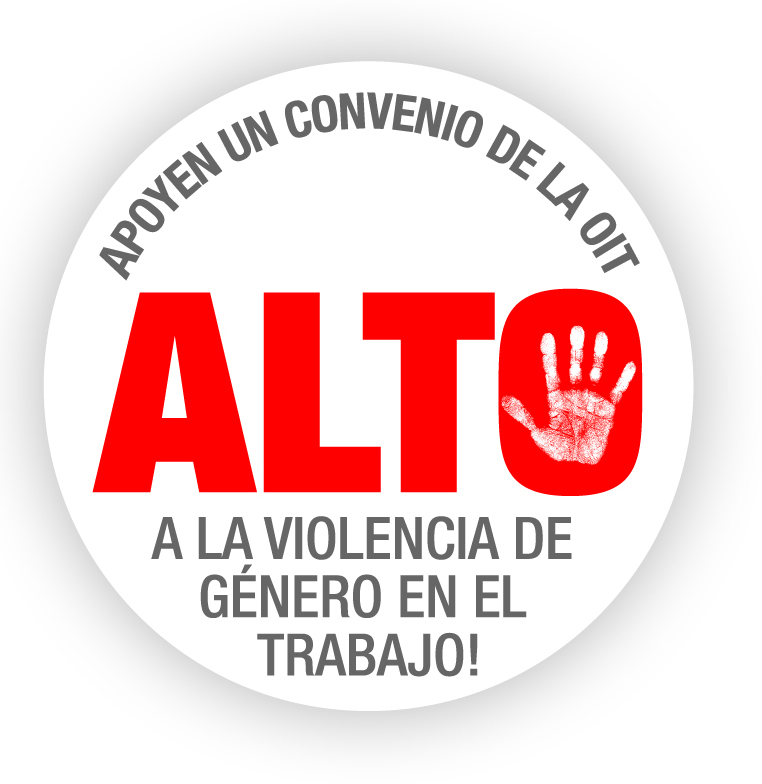 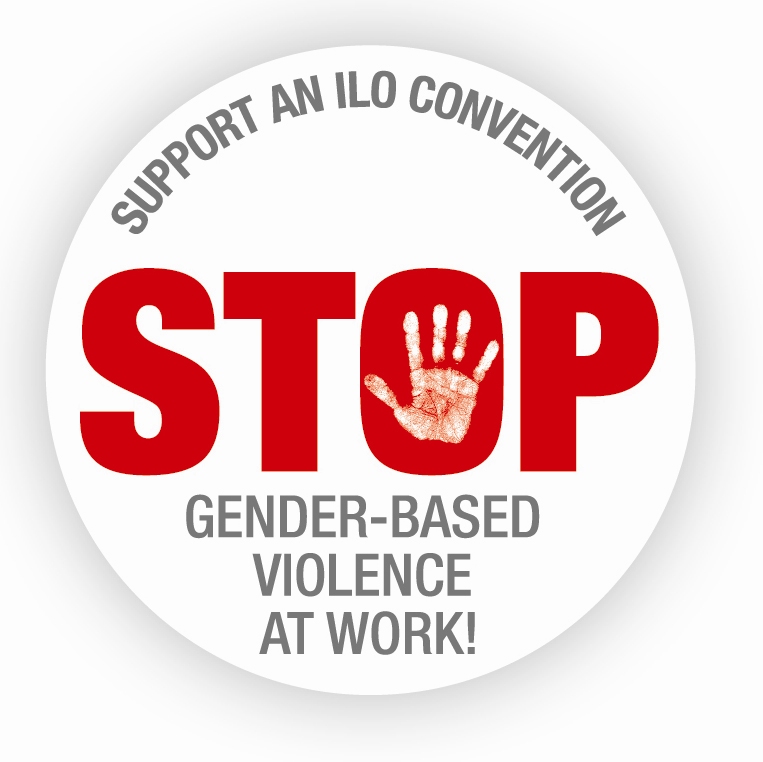 